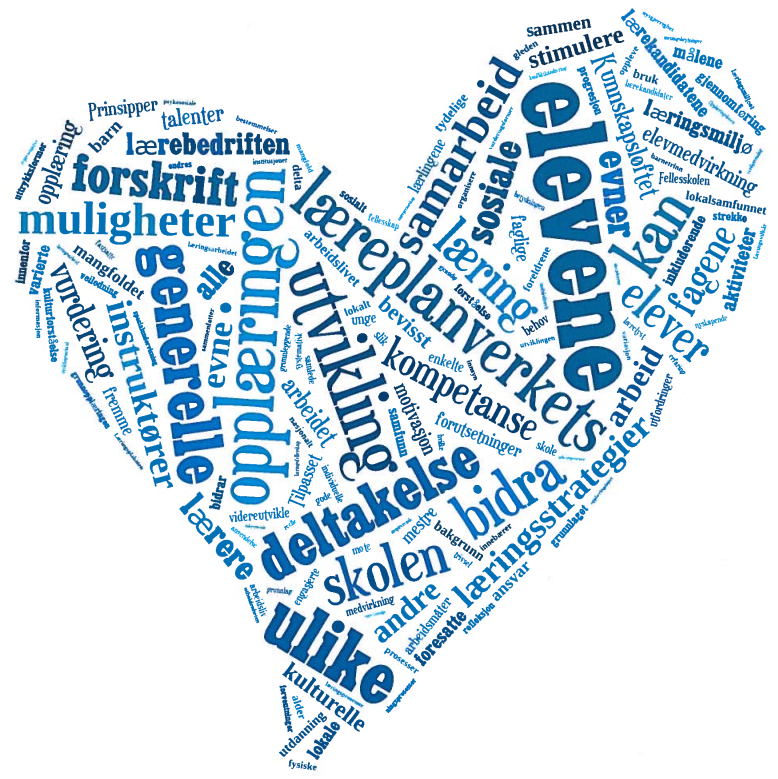 Sunde skoleSkolens trivselsregler gjelder for elevene på skolen, i skoletiden, i aktiviteter i skolens regi, på skoleveien og på skolebussen.Trivselsregler Vi skal vise hensyn og respekt for andre.Vi skal vise respekt for læringsarbeidet og bidra til arbeidsro i timene.Vi skal møte presis til timer og avtaler.Vi skal gjøre skolearbeidet til avtalt tid.Vi skal holde god orden og bidra til å holde skolens område rent og ryddig.Vi skal ta godt vare på alt som tilhører skolen, både ute og inne, og stelle pent med skolebøker og annet undervisningsmateriell.Vi skal ta godt vare på personlige eiendeler og så langt som mulig unngå å ta med verdisaker som f.eks. mobiltelefon/smartklokke. Eventuelle verdisaker skal ligge i ranselen.Vi skal gjøre oss kjent med og overholde IKT-reglementet for Stavanger-skolen.Tiltak mot brudd på trivselsregleneBrudd på trivselsreglene kan medføre følgende tiltak, etter sakens alvor:Brudd på trivselsreglene skal dokumenteres og arkiveres i elevmappene. Bruk gjerne «Avtale ved brudd på trivselsreglene», se baksiden.For mer informasjon, se «Forskrift om reglement for orden og oppførsel ved skolene i Stavanger kommune», vedtatt av Kommunalstyret for oppvekst 08.06.2016.        Tiltak       Myndighet        Muntlig irettesettelse        Skolens personale        Muntlig melding til foresatte        Skolens personale        Skriftlig melding til foresatte        Kontaktlærer        Skriftlig irettesettelse/advarsel        Rektor        Inndragning av gjenstander som blir brukt på en farlig eller provoserende måte.        Skolens personale        Pålegg om oppgaver for å rette opp skade påført skolens eiendom.        Rektor        Tilstedeværelse på skolen før eller etter skoletid i forbindelse med samtaler med lærer/rektor og/eller utføring av pålagte oppgaver.        Rektor        Bortvising fra enkelttimer eller resten av dagen ved bruk av vold og/eller trusler, særlig provoserende atferd eller andre grove brudd på trivselsreglene. Foreldrene skal varsles før bortvisningen gjøres gjeldende.        RektorAvtale ved brudd på trivselsreglene   Sunde    skoleInvolvert(e) elev(er):   Sunde    skoleInvolvert(e) voksen/voksne:Dato:Beskrivelse av brudd på trivselsregleneBeskrivelse av brudd på trivselsregleneFølgende avtale er inngått med involvert(e) elev(er)  Følgende avtale er inngått med involvert(e) elev(er)  Dette blir konsekvensene dersom avtalen ikke blir overholdtDette blir konsekvensene dersom avtalen ikke blir overholdt   ☑ Foreldrene blir kontaktet.   ☑ Foreldrene blir kontaktet.Oppfølgingsmøte ca en uke fra d.d.Oppfølgingsmøte ca en uke fra d.d.   Dato:                                       Sted:   Dato:                                       Sted:SignaturerSignaturer  _________________________________________________________________     Elev(er)   ________________________________________________________________     Voksen/voksne  _________________________________________________________________     Elev(er)   ________________________________________________________________     Voksen/voksne